MUCHOS – POCOS     Observa  y aprende.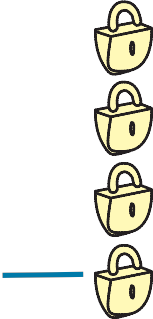 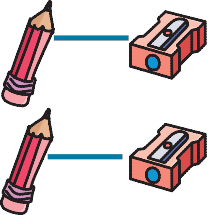 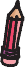 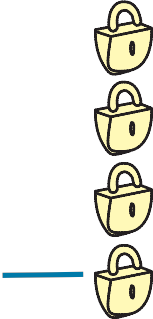 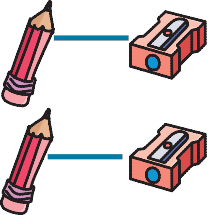 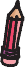 Comparemos cuantos niños hay y cuantas pelotas, colorea lo que son pocos.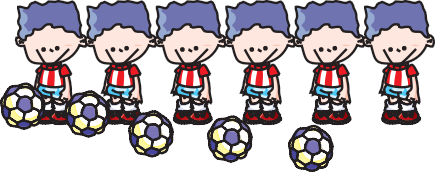 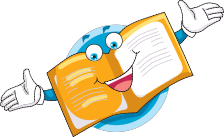 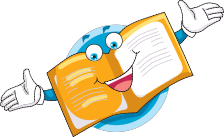 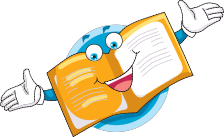 MUCHOS – POCOS   Pinta  donde hay pocos.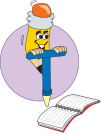     Marca donde hay muchos.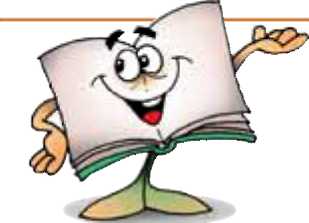 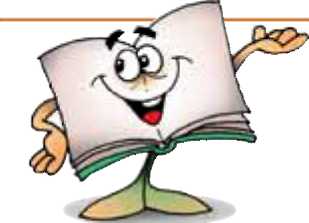       Pinta de color rojo donde hay muchos     Pinta de color azul donde hay pocos.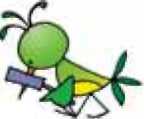 